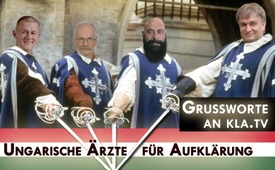 Ungarische Ärzte für Aufklärung – Gruß und Dank an Kla.TV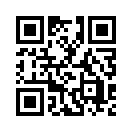 Auch in Ungarn arbeiten viele nationale Gruppen daran, den Menschen Informationen zu bringen, die in den Mainstream-Medien nicht vorkommen. Eine davon ist Szövetkezet TV, zu Deutsch: Kooperatives TV – das kürzlich gestartet ist. Dr. Tamasi József  sendet ein Grußwort und freut sich auf die Zusammenarbeit mit Kla.TV als einem der ersten Partner.Grußwort von Dr. Tamasi József, Ungarn, an Kla.TV         2021.05.14

Ich möchte alle willkommen heißen, vor allem diejenigen, die noch nichts von Kla.TV gehört haben, das einer der ersten Partner des Szövetkezet TV – zu Deutsch: Kooperatives TV – ist, über dessen Start wir uns sehr freuen.
Eigentlich ist es ein deutscher Sender, aber er ist in vielen Teilen der Welt präsent. Und er hat ungarische Mitarbeiter. Sie produzieren fantastisches Material und es ist eine großartige Sache, dass die ungarischen Menschen Zugang zu den ungarisch-sprachigen Programmen von Kla.TV auf breiterer Basis bekommen können.
Und wir haben auch die Hoffnung, dass Kla.TV ungarische Sendungen für Deutsche ausstrahlen könnte. Dies würde auch eine große Hilfe bei der Zusammenarbeit sein.

Wenn es irgendeinen Nutzen oder Wert an dieser albernen Epidemie gibt, dann vielleicht den, dass ich so viele wertvolle, wunderbare Menschen kennengelernt habe. Und so sind auch die ungarischen Mitarbeiter von Kla.TV. 

Und wir haben bereits erste Sendungen hochgeladen, und diese werden weiter wachsen. 
Offensichtlich werden sie den Kreis der positiven Informationen erweitern, die, wenn man Zugang zu ihnen hat, die dummen Ängste zerstreuen, die die Mainstream-Medien durch eine politische Epidemie geschaffen haben.

Ich wünsche Ihnen allen viel Kraft und Klarheit. Bitte schließen Sie sich dem Lager der Zuschauer an. Und an unsere Mitstreiter und Freunde von Kla.TV: Vielen Dank für das bisherige, sehr wertvolle Material und wir hoffen, dass wir in Zukunft zusammen noch mehr erreichen werden.

Wir bedanken uns sehr für die Grüße, möchten Sie ebenfalls herzlich grüßen und wünschen Ihnen viel Kraft und Mut für Ihre wichtige Arbeit!von rp.Quellen:https://szovetkezettv.hu/movie/dr-tamasi-jozsef-kla-tv-koszontoje/Das könnte Sie auch interessieren:#Kla.TV - und seine Geschichte ... - www.kla.tv/KlaTV

#Coronavirus - Covid-19 - www.kla.tv/Coronavirus

#GesundheitMedizin - & Medizin - www.kla.tv/GesundheitMedizinKla.TV – Die anderen Nachrichten ... frei – unabhängig – unzensiert ...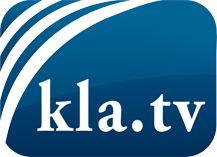 was die Medien nicht verschweigen sollten ...wenig Gehörtes vom Volk, für das Volk ...tägliche News ab 19:45 Uhr auf www.kla.tvDranbleiben lohnt sich!Kostenloses Abonnement mit wöchentlichen News per E-Mail erhalten Sie unter: www.kla.tv/aboSicherheitshinweis:Gegenstimmen werden leider immer weiter zensiert und unterdrückt. Solange wir nicht gemäß den Interessen und Ideologien der Systempresse berichten, müssen wir jederzeit damit rechnen, dass Vorwände gesucht werden, um Kla.TV zu sperren oder zu schaden.Vernetzen Sie sich darum heute noch internetunabhängig!
Klicken Sie hier: www.kla.tv/vernetzungLizenz:    Creative Commons-Lizenz mit Namensnennung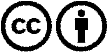 Verbreitung und Wiederaufbereitung ist mit Namensnennung erwünscht! Das Material darf jedoch nicht aus dem Kontext gerissen präsentiert werden. Mit öffentlichen Geldern (GEZ, Serafe, GIS, ...) finanzierte Institutionen ist die Verwendung ohne Rückfrage untersagt. Verstöße können strafrechtlich verfolgt werden.